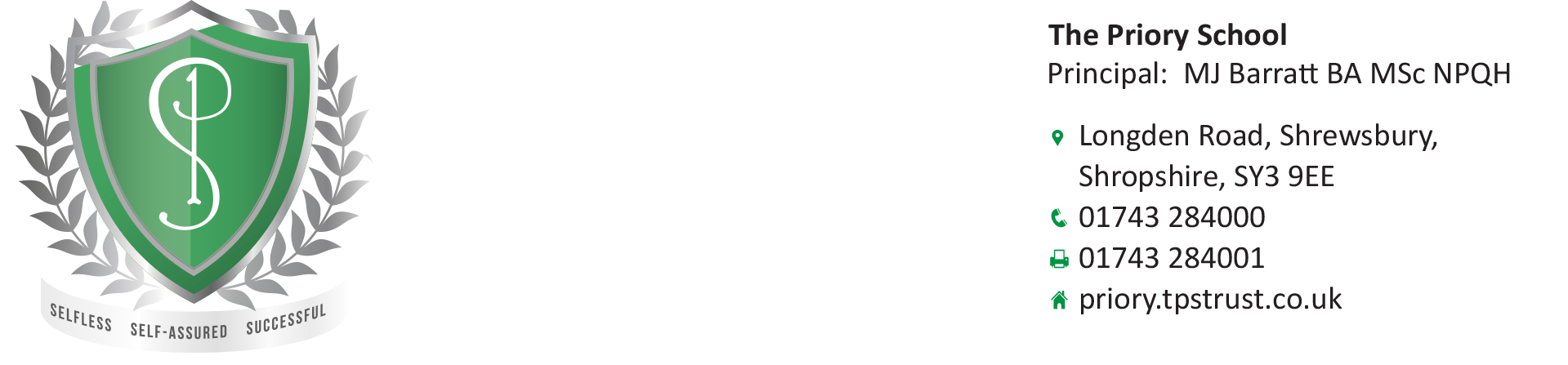 The Priory SchoolLettings Cancellation PolicyCancellation fees are based upon the notice given.Cancellation Charges are below:Chargeable rates:If cancelled within 14 days of the event commencing 25% of the Lettings fee will be chargedIf cancelled within 7 days of the event commencing 50% of the Lettings fee will be chargedIf cancelled with 2 days of the event commencing 100% of the Lettings fee will be charges